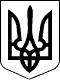 УКРАЇНАЧЕЧЕЛЬНИЦЬКА РАЙОННА РАДАВІННИЦЬКОЇ ОБЛАСТІРІШЕННЯ № 98  15 липня 2016 року                                                                     5 сесія 7 скликанняПро введення додаткових посад в штатні розписизагальноосвітніх навчальних закладів районуВідповідно до пункту 20 частини 1 статті 43 Закону України «Про місцеве самоврядування в Україні», наказу Міністерства освіти і науки України від 06.12.2010 року № 1205 «Про затвердження Типових штатних нормативів загальноосвітніх навчальних закладів», у зв’язку з необхідністю реалізації завдань Концепції національно-патріотичного виховання дітей та молоді, впровадження у навчально-виховний процес інклюзивного навчання, враховуючи подання відділу освіти райдержадміністрації та висновки постійних комісій районної ради з питань соціального захисту населення, освіти, культури, охорони здоров’я, спорту та туризму і з питань бюджету та комунальної власності, районна рада ВИРІШИЛА:1. Ввести з 01.09.2016 року в штатні розписи загальноосвітніх навчальних закладів в межах коштів  виділених на освіту та в межах загальної чисельності працівників загальноосвітніх навчальних закладів:- КЗ «Вербська СЗШ І- Шст.» - 0,5 ставки посади вихователя (асистента вчителя);- КЗ «Лузька СЗШ І-ІІІст.», КЗ «Жабокрицька СЗШ І-ІІст.» по 0,5 ставки педагога-організатора.2. Контроль за виконанням цього рішення покласти на постійні комісії районної ради з питань соціального захисту населення, освіти, культури, охорони здоров’я, спорту та туризму (Воліковська Н.В.) і з питань бюджету та комунальної власності (Савчук В.В.).Голова районної ради                                                      С.В. П’яніщук